سيرة ذاتية عبدالسلام ذنون المصري  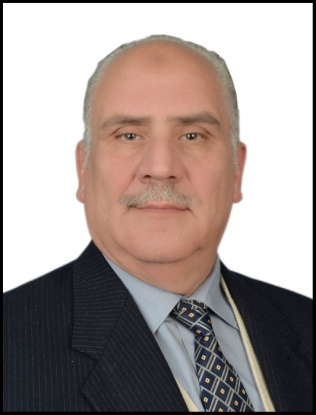 MBCGB,FICMSDepartment of surgery -College of Medicine / University Of Mosulالموصل العراق رقم الهاتف (07709581451 )  abdulsalamthyou@uomosul.edu.iqالشهادات العلمية:	1988	-- بكالوريوس طب وجراحة عامة  ---  كلية الطب جامعة الموصل  1998 شهادة البورد العراقي (الدكتوراه )في الجراحة البولية _المجلس العرقي للاختصاصات الطبية                 الوظيفة الحالية: استاذ مساعد في فرع الجراحة كلية الطب جامعة الموصل ,استشاري في شعبة الجراحة البولية ,المستشفى الجمهوري التعليميالخبرات والمؤهلات:جهاز تفتيت الحصى من خارج الجسم لتفتيت حصى الجهاز البولي المناصب الاكاديمية :من حزيران 1988 حتى كانون الثاني 1989  الطبابة العسكرية من كانون الثاني 1989 حتى شباط 1992 مقيم دوري في دائرة صحة كركوكمن شباط 1992 حتى شباط 1993 طبيب تدرج في مستشفيي سنجار العام  والشيخان العام كطبيب ممارس عاممن شباط 1993 حتى تشرين الاول 1993 طبيب مقيم اقدم في دائرة صحة نينوى –مستشفى السلام العام من تشرين الاول 1993 حتى حزيران 1998 طالب في المجلس العراقي للاختصاصات الطبية-الجراحة البوليةمن حزيران 1998 حتى كانون الاول 1998 طبيب اختصاصي في دائرة صحة نينوى المستشفى الجمهوري التعليميمن كانون الاول 1998 حتى كانون الثاني 2000 طبيب اختصاصي في دائرة صحة كركوك من كانون الثاني 2000 حتى الان –استاذ مساعد في فرع الجراحة كلية الطب جامعة الموصل وطبيب استشاري في المستشفى الجمهوري التعليمي المناصب الوظيفية السابقة : من حزيران 1988 حتى كانون الثاني 1989  الطبابة العسكرية من كانون الثاني 1989 حتى شباط 1992 مقيم دوري في دائرة صحة كركوكمن شباط 1992 حتى شباط 1993 طبيب تدرج في مستشفيي سنجار العام  والشيخان العام كطبيب ممارس عاممن شباط 1993 حتى تشرين الاول 1993 طبيب مقيم اقدم في دائرة صحة نينوى –مستشفى السلام العام من تشرين الاول 1993 حتى حزيران 1998 طالب في المجلس العراقي للاختصاصات الطبية-الجراحة البوليةمن حزيران 1998 حتى كانون الاول 1998 طبيب اختصاصي في دائرة صحة نينوى المستشفى الجمهوري التعليميمن كانون الاول 1998 حتى كانون الثاني 2000 طبيب اختصاصي في دائرة صحة كركوك من كانون الثاني 2000 حتى الان –استاذ مساعد في فرع الجراحة كلية الطب جامعة الموصل وطبيب استشاري في المستشفى الجمهوري التعليمي الشهادات والتراخيص المهنية الحاصل عليها : 	-- بكالوريوس طب وجراحة عامة  ---  كلية الطب جامعة الموصل  19881998 شهادة البورد العراقي (الدكتوراه )في الجراحة البولية _المجلس العرقي للاختصاصات الطبية                    عضوية الجمعيات العلمية والمهنية:من 1989 حتى الان عضو في نقابة الاطباء العراقيةمن 2000 حتى الان عضو في جمعية اختصاصيي الجراحة البولية العراقيةمن عام 2005-2008 مقرر فرع الجراحة في كلية الطب جامعة الموصلالتكريمات والجوائز:منذ عام 1989 حتى الان اربعة وعشرون كتاب شكر وتقدير صادر من دائرة صحة كركوك ودائرة صحة نينوى وكلية طب الموصل وكلية طب نينوى جامعة الموصل المنشورات والمؤلفات والبحوث في المجلات المحكمة : 	1.	بحث في اورام الكلية حاز على الجائزة الثانية في مؤتمر الاورام	2.	بحث في اورام الخصية حاز على الجائزة الاولى في مؤتمر الاورام3.بحث في الخبرات الاولية في معالجة الاطفال المصابين بحصى الجهاز البولي بجهاز موجات الصدمات 4.بحث في استخدام جهاز موجات الصدمات في معالجة الاطفال المصابين بحصى الحالب5.التهاب الخصية والبربخ دراسة لخمسة وثمانون حالة في الموصل6.الم الخصية المزمن دراسة سريرية في الموصل	7.	حصاة مثانة مكونة على جهاز منع الحمل8.حصاة مثانة مكونة على خيط جراحة من نوع قابل للامتصاص9.التشوهات الخلقية في المنطقة المغبنية  لدى الاطفال 10.دور الدوبلر في تقييم مرضى العقم من الرجالاللغات التي يتقنها :العربية والانكليزية الهوايات : القراءة والخط والرسم مصادر التزكية:ملاحظة هذه سيرة ذاتية علمية بحتة  ولهذا لا يذكر هنا الحالة الاجتماعية ولا الديانة ولا العشيرة والاثنية ولا القومية ولا عدد الاولاد ولا رقمالامثلة باللون الاحمر تحذف وتكتب المعلومات باللون الاسود بدونBoldالنسخة العربية يجب ان تطابق النسخة الانكليزيه في المعلومات 